For Immediate Release
Media Contacts:
Frank Bisciotti
AmericanMuscle.com
(610) 240-4694
Frank.Bisciotti@Turn5.comHow Ford Performance Builds Engines
Hand-built 5.0 Coyote V8s & Ford GT Ecoboost V6s | Hot LapMedia Kit: https://www.dropbox.com/sh/ygy55pfkq8fmfbv/AAA5NmsWMU4stt5RbJ3KMneIa?dl=0 LIVONIA, Mi. (March 13, 2019) – AmericanMuscle’s (AM) Justin Dugan visited Performance Assembly Solutions in Livonia, Michigan to see exactly how Ford Performance hand-assembles their Coyote V8 and Ford GT V6 engines. To start, Justin spends some time with Ford Performance Engine Engineer Ron Ewert to examine their Aluminator SC Crate Engines as well as the 5.2L Voodoo engine found in the Mustang FP350S turnkey racecar. From initial inspection and basic assembly, to quality checks and testing, Justin puts Ron’s knowledge to work regarding technical engine building and the relationship of the Coyote to Modular Ford engines. As a special treat, Ron gives Justin an exclusive look at Ford’s GT engine building laboratory, displaying 3.5L Ford GT Ecoboost engines in various states of assembly. Finally, Justin gets some one-on-one time with Ford Performance Motorsports Engineer Dan German to talk about his crucial role in the development of Ford Performance parts like air intakes, control packs, power modules, and wiring harnesses.Watch it here: https://www.americanmuscle.com/hotlap-march2019.html ________________________________________________________________________________________________________________________________About AmericanMuscle
Starting out in 2003, AmericanMuscle quickly rose to be one of the leading aftermarket Mustang parts providers in the business. With the addition of Challenger parts in 2018, AmericanMuscle provides the most sought-after products, accessories, and fast shipping. Located just outside of Philadelphia, AmericanMuscle is dedicated to offering the Mustang and Challenger communities with the highest level of customer service. Please visit http://www.AmericanMuscle.com for more information. #  #  #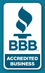 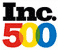 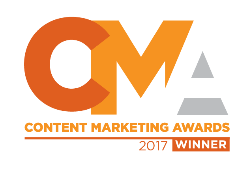 